Dear Madame Maureen,I hope this letter finds you in good health. I am writing this letter to Thank you for rescuing the Labrador Cleo last week and for opening your door to provide him with a safe shelter.It is so unfortunate how these poor creatures are abandoned. I heard how our neighbors Mr and Mrs James abandoned Cleo overnight because they are having a baby and according to them the presence of a dog could be harmful to a baby. I am absolutely shocked and appalled with such behavior and ignorance. Poor Cleo was abandoned on the road and he was left to fend for himself. He was also attacked by the stray dogs and was injured badly. The incident left him so traumatized. Had you not rescued Cleo, the dog would not have survived.While there are insensitive people, there are also good souls like you who provide a safe haven to these animals. I just want you to know that you are superheroes in my eyes. Your act of kindness has touched many hearts and hopefully it will inspire many more people to rescue animals and provide them with a safe home.Yours truly,Julie Brown.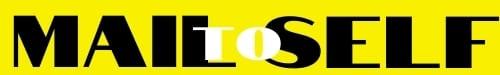 